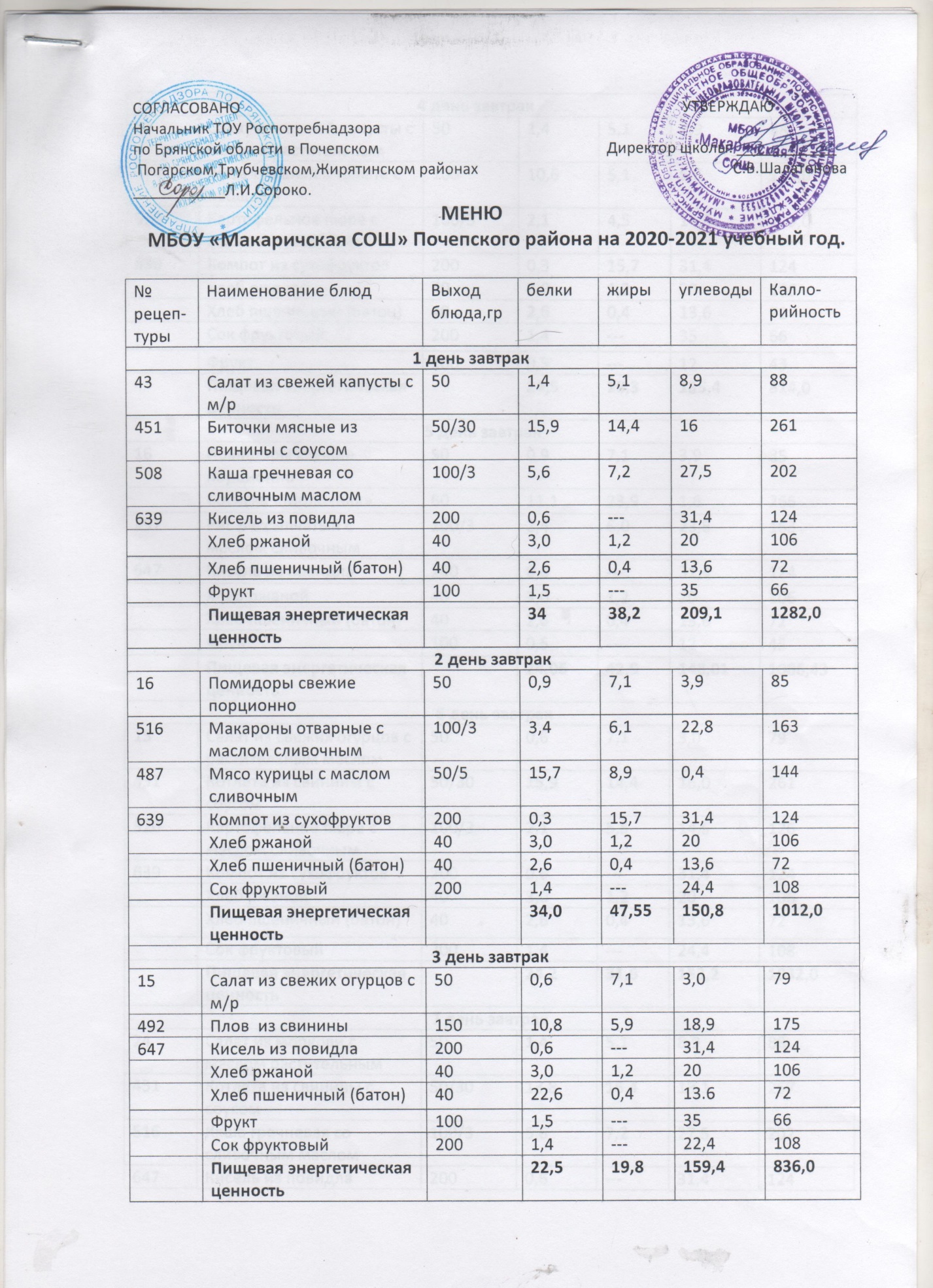                                                    4 день завтрак                                                   4 день завтрак                                                   4 день завтрак                                                   4 день завтрак                                                   4 день завтрак                                                   4 день завтрак                                                   4 день завтрак43Салат из свежей капусты с маслом растительным501,45,18,988374Рыба тушёная в томате с овощами10010,65,15,6112,0520Картофельное пюре с маслом сливочным100/32,14,514,6109,0639Компот из сухофруктов2000,315,731,4124Хлеб ржаной403,01,220106Хлеб пшеничный (батон)402,60,413,672Сок фруктовый2001,4---3566Фрукт 1000,5---1243Пищевая энергетическая ценность24,518,3135,4814,0                                                                      5 день завтрак                                                                      5 день завтрак                                                                      5 день завтрак                                                                      5 день завтрак                                                                      5 день завтрак                                                                      5 день завтрак                                                                      5 день завтрак16Помидоры свежие порционно500,97,13,985Сосиска «Молочная»8011,123,91,6266297Рис рассыпчатый с маслом сливочным100/32,46,023,8163647Кисель из повидла2000,6---31,4124Хлеб ржаной403,01,220106Хлеб пшеничный (батон)402,60,413,672Фрукт 1000,5---1243Пищевая энергетическая ценность24,0542,9148,011086,43                                                                         6 день завтрак                                                                         6 день завтрак                                                                         6 день завтрак                                                                         6 день завтрак                                                                         6 день завтрак                                                                         6 день завтрак                                                                         6 день завтрак15Салат из свежих огурцов с растительным маслом500,67,13,079451Котлета из свинины с соусом50/3015,914,416,0261520Картофельное пюре с маслом сливочным100/32,15,514,5126639Компот из сухофруктов2000,6---31,4124Хлеб ржаной403,01,220106Хлеб пшеничный (батон)402,60,413,672Сок фруктовый2001,4---24,4108Пищевая энергетическая  ценность24,231,6153,21032,0                                                               7 день завтрак                                                               7 день завтрак                                                               7 день завтрак                                                               7 день завтрак                                                               7 день завтрак                                                               7 день завтрак                                                               7 день завтрак24Салат из моркови с маслом растительным501,45,18,988451Котлета из свинины с соусом50/3013,816,413,1257516Каша гречневая со сливочным маслом100/35,67,227,5202647Кисель из повидла2000,6---31,4124Хлеб ржаной403,01,220106Хлеб пшеничный (батон)402,60,413,672Сок фруктовый2001,4---24,4108Пищевая энергетическая  ценность29,736,6138,6993,0                                                                       8 день завтрак                                                                       8 день завтрак                                                                       8 день завтрак                                                                       8 день завтрак                                                                       8 день завтрак                                                                       8 день завтрак                                                                       8 день завтрак43Салат из свежей капусты с маслом растительным501,45,18,988413Тефтеля из свинины с соусом томатным60/3015,78,90,4144332Макароны отварные с маслом сливочным1503,46,122,8163639Компот из сухофруктов2000,6---31,4124Хлеб пшеничный (батон)402,60,413,672Хлеб ржаной403,01,220106Сок фруктовый2001,4---21,472Фрукт 1000,5---1243Пищевая энергетическая ценность34,827,3195,041015,0                                                               9 день завтрак                                                               9 день завтрак                                                               9 день завтрак                                                               9 день завтрак                                                               9 день завтрак                                                               9 день завтрак                                                               9 день завтрак16Помидоры свежие порционно500,97,13,985492Плов из курицы15010,85,918,9175647Кисель из повидла2000,6---31,4124Хлеб ржаной403,01,220106Хлеб пшеничный (батон)402,60,413,672Сок фруктовый2001,4---24,4108Фрукт 1000,5---1243Пищевая энергетическая ценность21,420,8120,91242,7                                                               10 день завтрак                                                                           10 день завтрак                                                                           10 день завтрак                                                                           10 день завтрак                                                                           10 день завтрак                                                                           10 день завтрак                                                                           10 день завтрак            43Салат из свежей капусты с маслом растительным501,45,18,988487Мясо курицы с маслом сливочным50/515,78,90,4144520Картофельное пюре с маслом сливочным100/32,15,514,5126639Компот из сухофруктов2000,6---31,4124Хлеб ржаной403,01,220106Хлеб пшеничный (батон)402,60,413,672Сок фруктовый2001,4---24,4108Фрукт 1000,5---1243Пищевая энергетическая ценность48.7548.1208.711481,8